RETURN SLIP / Odstúpenie od zmluvy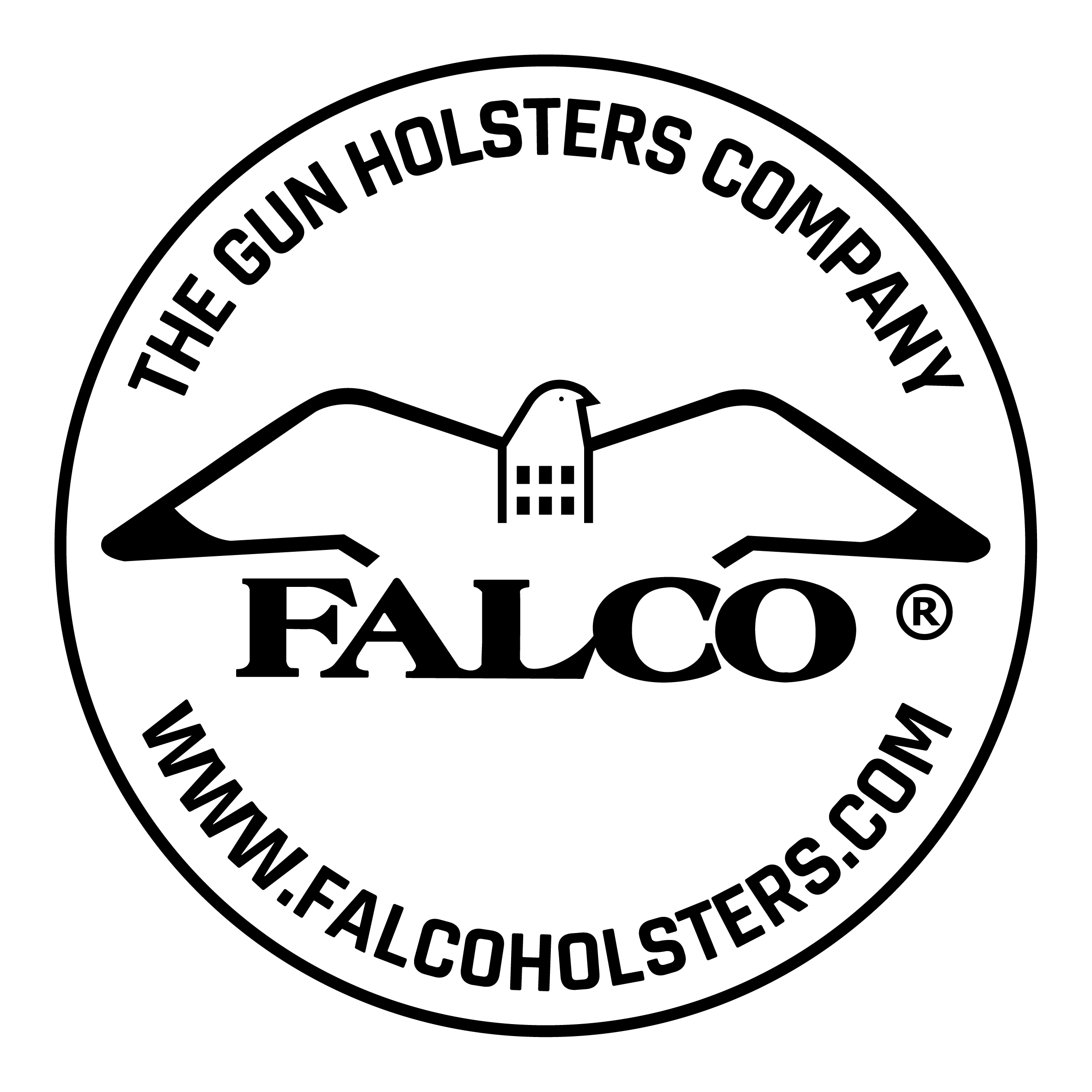 With this , I return purchased item from following reason:Týmto oznamujem, že odstupujem od zmluvy na tento tovar z nasledovného dôvodu:6. Reclaim description / Popis reklamácieYou can return in just few steps:1. Use this return slip to note products for return and fill the reason for the return2. Pack the items back in original box/envelop and send to our shipping address3. We will contact you with solutionIn order to porcess your return, please note:- Returns must be made within 14 days after receipt of the goods- Returns must be purchased from falcoholsters.com official online store- Returns must be unused, in original packing with tags in place- The return slip shall be filled in and attached to facilitate the returns processTovar môžte vrátiť nasledovne:1. Vyplňte toto Odstúpenie od zmluvy 2. Tovar zabaľte späť do pôvodného balenia a pošlie nám do sídla spoločnosti3. Budeme Vás kontaktovať s vyhodnotením reklamácie / riešenia vrátenia tovaruAby bol proces Odstúpenia od Zmluvy plynulý:- Vrátenie tovaru musí byť do 14 dní od prijatia tovaru- Tovar musel byť kúpený z oficiálneho web obchodu www.falco.sk- Tovar musí byť nepoužitý, v originálnom balení, s pôvodnými etiketami- K tovaru bude priložený vyplnený dokument Odstúpenie od zmluvyUS shipping address						World shipping addressFALCO HOLSTERS returns						FALCO SK, s.r.o.10297 185th Street							Zigmund šachta 13Boca Raton							Banská Štiavnica33498 FL								96901 SLOVAKIAsales@falcoholsters.comFALCO SK, s.r.o. Zigmund šachta 13, Banská Štiavnica, 96901 SlovakiaOrder dateObjednané dňaOrder #Číslo objednávkyInvoice #Číslo faktúryEmail, Phone numberEmail, číslo telefónuItem #Kód výrobkuDescriptionPopis výrobkuQtyMnožstvoPriceCenaQty returnedVrátené ksReason for returnDôvod vráteniaReasons for returnDôvody vrátenia / odstúpenia od zmluvyReasons for returnDôvody vrátenia / odstúpenia od zmluvyReasons for returnDôvody vrátenia / odstúpenia od zmluvy1. Too small1. Príliš malé3. Does not match with the image3. Nezhoduje sa s obrázkom5. Incorrect product delivered5. Doručený nesprávny tovar2. Too big2. Príliš veľké4. Does not match with the description4. Nezhoduje sa s popisom6. Reclaim, please specify:6. Reklamácia, prosím popíšte:Name MenoDateDátumSignaturePodpis